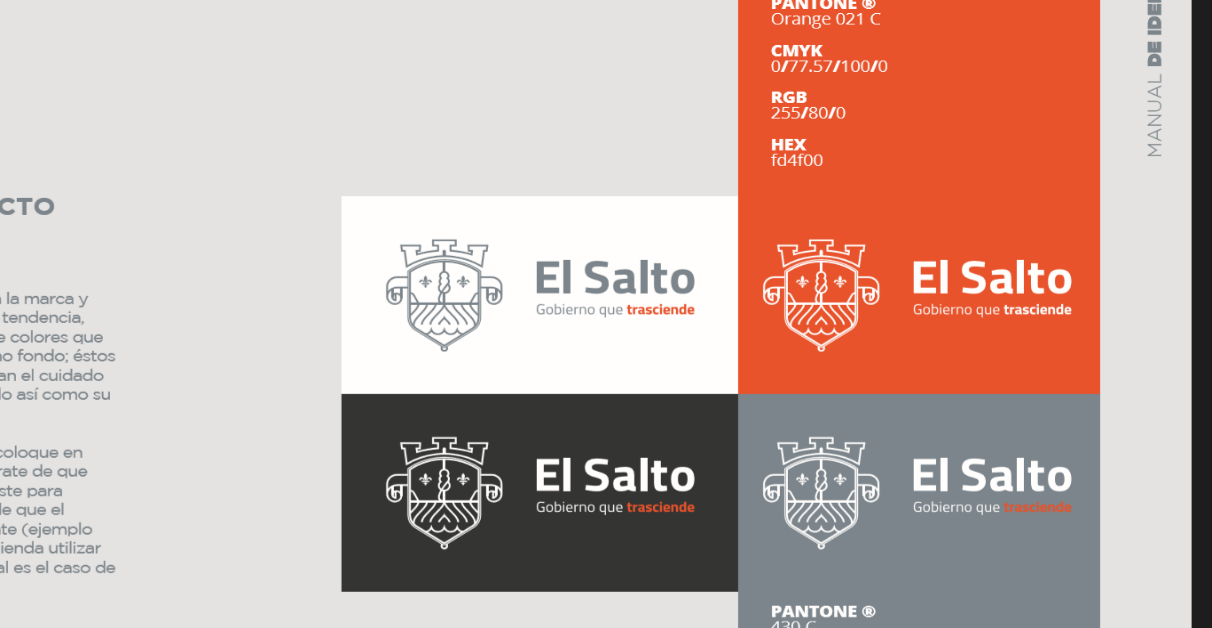 INFORME CUANTITATIVO DEL SEGUNDO TRIMESTRE SEGUNDO AÑO DE GOBIERNO 2019-2020COORDINACIÓN DE GESTIÓN INTEGRAL DE LA CIUDAD 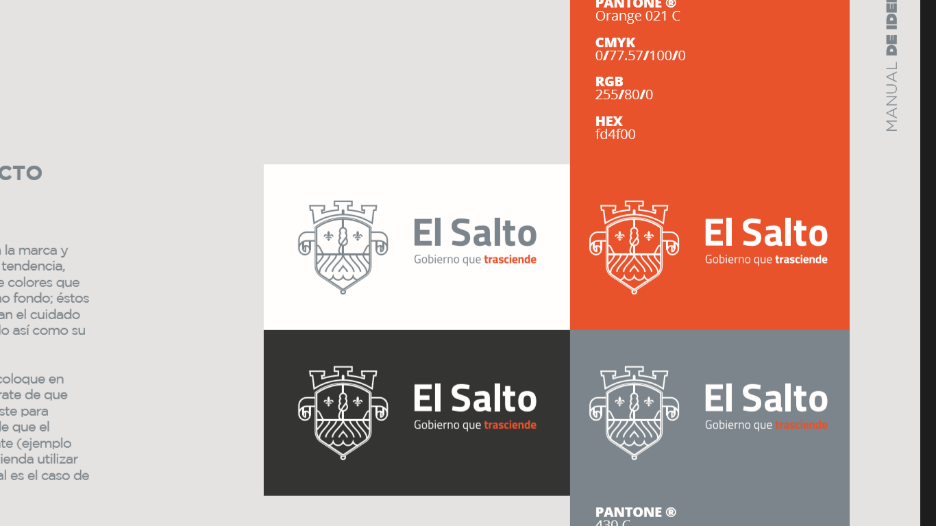 DEPENDENCIA ENERO FEBRERO MARZO Dirección de Obras Públicas y Desarrollo Urbano  Atención ciudadana 150 personalizada 80 telefónica Licencias de construcción 11 ingresos Peticiones de obra 142 peticiones de obra Dictamen18 uso de suelo 10 trazos, usos y destinos 6 obras realizadas 4 obras en proceso 33 servicio con apoyo de Vactor17 servicio con apoyo de Maquinaria (retro excavadora, emparejamiento). Atención ciudadana 160 personalizada 100 telefónica Licencias de construcción 8 ingresos Peticiones de obra 135 peticiones de obra Dictamen29 uso de suelo 11 trazos, usos y destinos 8 obras realizadas 4 obras en proceso 46 servicio con apoyo de Vactor16 servicio con apoyo de Maquinaria (retro excavadora, emparejamiento).Atención ciudadana 230 personalizada 80 telefónica Licencias de edificación  2 licencias  Licencias de construcción 9 ingresos 135 peticiones de obra Dictamen13 uso de suelo 11 trazos, usos y destinos 2 obras realizadas 2 obras en proceso 42 servicio con apoyo de Vactor15 servicio con apoyo de Maquinaria (retro excavadora, emparejamiento).Dirección de Movilidad 13 choques atendidos Servicios permanentes Servicios Zona centro, Calle Constitución, Gómez Farías Servicios de contenedor del mercado, Plaza principal, Pino Suárez, Emilio Carranza, 700 y Av. Heliodoro Hernández Loza Operativos de seguridad vial en las escuelas de la Cabecera Municipal 3 apoyos a eventos públicos  08 choques atendidos Servicios permanentes Servicios Zona centro, Calle Constitución, Gómez Farías Servicios de contenedor del mercado, Plaza principal, Pino Suárez, Emilio Carranza, 700 y Av. Heliodoro Hernández Loza Operativos de seguridad vial en las escuelas y Secundaria de la Cabecera Municipal 07 choques atendidos Servicios permanentes Servicios Zona centro, Calle Constitución, Gómez Farías Servicios de contenedor del mercado, Plaza principal, Pino Suárez, Emilio Carranza, 700 y Av. Heliodoro Hernández Loza Dirección de Medio Ambiente 32 visitas de inspección 42 entrega de dictámenes Vacunas de Salud animal 320 caninos 80 felinos Se atendieron 48 quejas de salud animal IMEPLAN 6ta Reunión grupo de inspección y vigilancia del Rio SantiagoElaboración de material para los talleres ambientales Se impartieron talleres de medio ambiente en el Preescolar Quetzal, en Cabecera Municipal Taller de reciclado y elaboración de manualidad en la Primaria Independencia, en Cabecera Municipal 23 visitas de inspección 18 entrega de dictámenes Vacunas de Salud animal 940 caninos 60 felinos Se atendieron 26 quejas de salud animal Guardias administrativas y operativas solo en emergencia  Dirección de Padrón y Licencias Atención a contribuyentes para:Referendo de Licencias Municipales Aperturas Entrega de licencias Se realizaron más de 20 bajasSe tramitaron más de 750 refrendos de licencias Se hicieron más de 30 licencias de apertura Se realizaron más de 20 bajasSe tramitaron más de 750 refrendos de licencias Se hicieron más de 30 licencias de apertura 